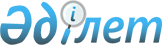 2022 – 2023 оқу жылына арналған техникалық және кәсіптік, орта білімнен кейінгі білімі бар кадрларды даярлауға арналған мемлекеттік білім беру тапсырысын бекіту туралыСолтүстік Қазақстан облысы әкімдігінің 2022 жылғы 25 тамыздағы № 182 қаулысы. Қазақстан Республикасының Әділет министрлігінде 2022 жылғы 2 қыркүйекте № 29380 болып тіркелді
      "Білім туралы" Қазақстан Республикасы Заңының 6-бабы 2-тармағының 8-3) тармақшасына сәйкес Солтүстік Қазақстан облысының әкімдігі ҚАУЛЫ ЕТЕДІ:
      1. Қоса беріліп отырған 2022 – 2023 оқу жылына арналған техникалық және кәсіптік, орта білімнен кейінгі білімі бар кадрларды даярлауға арналған мемлекеттік білім беру тапсырысы бекітілсін.
      2. "Солтүстік Қазақстан облысы әкімдігінің білім басқармасы" коммуналдық мемлекеттік мекемесі Қазақстан Республикасының заңнамасында белгіленген тәртіпте қамтамасыз етсін:
      1) осы қаулыны Қазақстан Республикасының Әділет министрлігінде мемлекеттік тіркеуді;
      2) осы қаулыны ресми жариялағаннан кейін Солтүстік Қазақстан облысы әкімдігінің интернет-ресурсында орналастыруды.
      3. Осы қаулының орындалуын бақылау Солтүстік Қазақстан облысы әкімінің жетекшілік ететін мәселелер жөніндегі орынбасарына жүктелсін.
      4. Осы қаулы алғашқы ресми жарияланған күнінен кейін күнтізбелік он күн өткен соң қолданысқа енгізіледі. 2022 – 2023 оқу жылына арналған техникалық және кәсіптік, орта білімнен кейінгі білімі бар кадрларды даярлауға арналған мемлекеттік білім беру тапсырысы
      Ескерту. Қосымша жаңа редакцияда - Солтүстік Қазақстан облысы әкімдігінің 28.12.2022 № 289 (алғашқы ресми жарияланған күнінен кейін күнтізбелік он күн өткен соң қолданысқа енгізіледі) қаулысымен
      Ескертпе: * ерекше білім беру қажеттіліктері бар азаматтар қатарынан кадрлар даярлау мүмкін болатын мамандық
					© 2012. Қазақстан Республикасы Әділет министрлігінің «Қазақстан Республикасының Заңнама және құқықтық ақпарат институты» ШЖҚ РМК
				
      Солтүстік Қазақстан облысының әкімі

К. Аксакалов
Солтүстік Қазақстаноблысы әкімдігінің2022 жылғы 25 тамыздағы№ 182 қаулысыменбекітілген
№
Білім, мамандық және біліктілік деңгейінің коды
Мамандық атауы
Мемлекеттік білім беру тапсырысының көлемі, күндізгі оқыту нысаны (орындар саны)
Оқу жылында бір маманды оқытуға жұмсалатын шығыстардың орташа құны (теңге)
Оқу жылында бір маманды оқытуға жұмсалатын шығыстардың орташа құны (теңге)
Оқу жылында бір маманды оқытуға жұмсалатын шығыстардың орташа құны (теңге)
Оқу жылында бір маманды оқытуға жұмсалатын шығыстардың орташа құны (теңге)
№
Білім, мамандық және біліктілік деңгейінің коды
Мамандық атауы
Мемлекеттік білім беру тапсырысының көлемі, күндізгі оқыту нысаны (орындар саны)
қала
ауыл
ерекше білім беру қажеттіліктері бар
Жеке оқыту
01 Білім 
01 Білім 
01 Білім 
01 Білім 
01 Білім 
01 Білім 
01 Білім 
01 Білім 
1
01120100
Мектепке дейінгі тәрбие және оқыту
50
406809
2
01140100
Бастауыш білім беру педагогикасы мен әдістемесі
25
406809
3
01140200
Музыкалық білім беру
25
406809
4
01140300
Негізгі орта білім берудегі тіл мен әдебиетті оқытудың педагогикасы мен әдістемесі
50
406809
5
01140400
Информатика
25
406809
6
01140500
Дене тәрбиесі және спорт
105
406809
7
01140600
Негізгі орта білім берудегі тіл мен әдебиетті оқытудың педагогикасы мен әдістемесі
50
406809
8
01140800
Кәсіптік оқыту (салалар бойынша)
25
412935
02 Өнер және гуманитарлық ғылымдар
02 Өнер және гуманитарлық ғылымдар
02 Өнер және гуманитарлық ғылымдар
02 Өнер және гуманитарлық ғылымдар
02 Өнер және гуманитарлық ғылымдар
02 Өнер және гуманитарлық ғылымдар
02 Өнер және гуманитарлық ғылымдар
02 Өнер және гуманитарлық ғылымдар
9
02120100
Интерьер дизайны*
25
446628
10
02130100
Кескіндеме, мүсін және графика (түрлері бойынша)*
9
1213066
11
02150100
Аспаптық орындау (аспап түрлері бойынша)
12
1173247
12
02150200
Музыка теориясы
1
1213066
13
02150300
Вокалдық өнер*
20
1213066
14
02150400
Хорды дирижерлау
4
1213066
15
02150500
Актерлік өнер*
6
1213066
16
02150700
Хореографиялық өнері
3
1213066
17
02310100
Аударма ісі (түрлері бойынша)*
25
412935
03 Әлеуметтік ғылымдар және ақпарат
03 Әлеуметтік ғылымдар және ақпарат
03 Әлеуметтік ғылымдар және ақпарат
03 Әлеуметтік ғылымдар және ақпарат
03 Әлеуметтік ғылымдар және ақпарат
03 Әлеуметтік ғылымдар және ақпарат
03 Әлеуметтік ғылымдар және ақпарат
03 Әлеуметтік ғылымдар және ақпарат
18
03220200
Басқаруды құжаттамалық қамтамасыз ету және мұрағаттану
25
412935
04 Бизнес, басқару және құқық
04 Бизнес, басқару және құқық
04 Бизнес, басқару және құқық
04 Бизнес, басқару және құқық
04 Бизнес, басқару және құқық
04 Бизнес, басқару және құқық
04 Бизнес, басқару және құқық
04 Бизнес, басқару және құқық
19
04110100
Есеп және аудит*
274
412935
459562
20
04130100
Менеджмент (қолдану салалары бойынша)
25
412935
21
04140100
Маркетинг (салалар бойынша)
45
412935
459562
06 Ақпараттық-коммуникациялық технологиялар
06 Ақпараттық-коммуникациялық технологиялар
06 Ақпараттық-коммуникациялық технологиялар
06 Ақпараттық-коммуникациялық технологиялар
06 Ақпараттық-коммуникациялық технологиялар
06 Ақпараттық-коммуникациялық технологиялар
06 Ақпараттық-коммуникациялық технологиялар
06 Ақпараттық-коммуникациялық технологиялар
22
06120100
Есептеу техникасы және ақпараттық желілер (түрлері бойынша)*
22
412935
23
06120200
Ақпараттық қауіпсіздік жүйелері*
25
412935
24
06130100
Бағдарламалық қамтамасыз ету (түрлері бойынша)*
195
412935
07 Инженерлік, өңдеу және құрылыс салалары
07 Инженерлік, өңдеу және құрылыс салалары
07 Инженерлік, өңдеу және құрылыс салалары
07 Инженерлік, өңдеу және құрылыс салалары
07 Инженерлік, өңдеу және құрылыс салалары
07 Инженерлік, өңдеу және құрылыс салалары
07 Инженерлік, өңдеу және құрылыс салалары
07 Инженерлік, өңдеу және құрылыс салалары
25
07130100
Электр жабдықтары (түрлері және салалары бойынша)
25
446628
26
07130200
Электрмен қамтамасыз ету (салалар бойынша)
70
446628
27
07130400
Жылу техникалық жабдықтар және жылумен жабдықтау жүйелері (түрлері бойынша)
25
446628
28
07140500
Сандық техника (түрлері бойынша)
25
446628
29
07150100
Машина жасау технологиясы (түрлері бойынша)
75
446628
493255
30
07150500
Дәнекерлеу ісі (түрлер бойынша)*
149
446628
493255
31
07150600
Слесарлық іс (салалары және түрлері бойынша)*
25
446628
32
07160500
Темір жолдың жылжымалы тартқыш құрамын пайдалану, жөндеу және техникалық қызмет көрсету
50
446628
33
07160600
Темір жолдың вагондар мен рефрижераторлы жылжымалы құрамын пайдалану, жөндеу және техникалық қызмет көрсету
25
446628
34
07161300
Автомобиль көлігіне техникалық қызмет көрсету, жөндеу және пайдалану*
195
446628
35
07161600
Ауыл шаруашылығын механикаландыру*
251
412935
459562
36
07210100
Ет және ет өнімдерін өндіру*
20
493255
37
07210300
Нан пісіру, макарон және кондитер өндірісі*
25
446628
38
07220100
Құрылыс бұйымдары мен конструкцияларын өндіру*
25
446628
39
07230100
Тігін өндірісі және киімдерді үлгілеу*
87
446628
740801
40
07231000
Аяқ киім ісі*
15
412935
41
07310500
Ландшафтық дизайн*
30
446628
740801
42
07320100
Ғимараттар мен құрылыстарды салу және пайдалану*
203
446628
493255
43
07321100
Тұрғын үй-коммуналдық шаруашылық объектілерінің инженерлік жүйелерін монтаждау және пайдалану*
25
446628
44
07321200
Газбен қамтамасыз ету жабдықтары мен жүйелерін құрастыру және пайдалану
23
446628
08 Ауыл, орман, балық шаруашылығы және ветеринария
08 Ауыл, орман, балық шаруашылығы және ветеринария
08 Ауыл, орман, балық шаруашылығы және ветеринария
08 Ауыл, орман, балық шаруашылығы және ветеринария
08 Ауыл, орман, балық шаруашылығы және ветеринария
08 Ауыл, орман, балық шаруашылығы және ветеринария
08 Ауыл, орман, балық шаруашылығы және ветеринария
08 Ауыл, орман, балық шаруашылығы және ветеринария
45
08110100
Агрономия*
25
459562
46
08110600
Ара өсіру және жібек шаруашылығы*
15
673415
47
08210100
Орман шаруашылығы*
25
459562
48
08210200
Аңшылық және аң өсіру шаруашылығы*
25
459562
49
08410100
Ветеринария*
25
459562
09 Денсаулық сақтау және әлеуметтік қамтамасыз ету
09 Денсаулық сақтау және әлеуметтік қамтамасыз ету
09 Денсаулық сақтау және әлеуметтік қамтамасыз ету
09 Денсаулық сақтау және әлеуметтік қамтамасыз ету
09 Денсаулық сақтау және әлеуметтік қамтамасыз ету
09 Денсаулық сақтау және әлеуметтік қамтамасыз ету
09 Денсаулық сақтау және әлеуметтік қамтамасыз ету
09 Денсаулық сақтау және әлеуметтік қамтамасыз ету
50
09120100
Емдеу ісі
25
720000
51
09130100
Мейіргер ісі
100
720000
52
09140100
Зертханалық диагностика
25
720000
53
09230100
Әлеуметтік жұмыс
25
412935
10 Қызметтер
10 Қызметтер
10 Қызметтер
10 Қызметтер
10 Қызметтер
10 Қызметтер
10 Қызметтер
10 Қызметтер
54
10120100
Шаштараз өнері*
90
446628
55
10130300
Тамақтандыруды ұйымдастыру*
349
446628
493255
56
10150100
Туризм
105
412935
459562
57
10320100
Өрт қауіпсіздігі
25
446628
58
10320200
Төтенше жағдайда қорғау (салалар бойынша)
50
446628
59
10410200
Теміржол көлігінде тасымалдауды ұйымдастыру және қозғалысты басқару
25
446628
60
10410400
Жол қозғалысын ұйымдастыру
25
446628
Барлығы:
Барлығы:
Барлығы:
3398